Физика 2 курс. Преподаватель С.А. Радобенко.Тема 8 «Эволюция Вселенной».Добрый день! Уважаемые студенты, предлагаю вашему вниманию теоретический материал по теме 8.1 «Строение и развитие  Вселенной», которая рассчитана на 4 урока.Урок 1.Тема урока: «Наша звездная система- Галактика. Другие Галактики»Цель урока: познакомиться с современными научными взглядами  на строение Вселенной.План урока:Повторить теоретический материал  по теме «Строение и развитие Вселенной» из курса природоведения.Изучить историю развития взглядов на строение Вселенной.Научиться изображать модель Галактики-Млечный путь.Познакомиться с другими Галактиками.План действий:Изучить теорию и составить конспект.Выполнить задание.Литература: А.В. Фирсов Физика для СПО М. Академия 2014https://obuchalka.org/20180622101330/istoriya-dlya-professii-i-specialnostei-tehnicheskogo-estestvenno-nauchnogo-socialno-ekonomicheskogo-profilei-chast-1-artemov-v-v-lubchenkov-u-n-2012.htmlТеоретический материал. Основные понятия и термины.Космос(греч.-порядок, мироздание). Хаос-беспорядок(креационная теория –Вселенная(космос) -творение Бога)Галактика(греч.-Млечный путь)Земля(греч.-Гея)-богиня-матьСолнце(греч.-Гелиос)-бог тепла и света на колесницеПланета(греч.-путник)Комета (греч.-волосатая)Звезда (греч.-Астэр)Астероид (греч.-звездоподобный)Метеорит (греч.-парящий в воздухе)Болид(греч.-летящее копье)ЗаданиеДайте определения всем понятиям.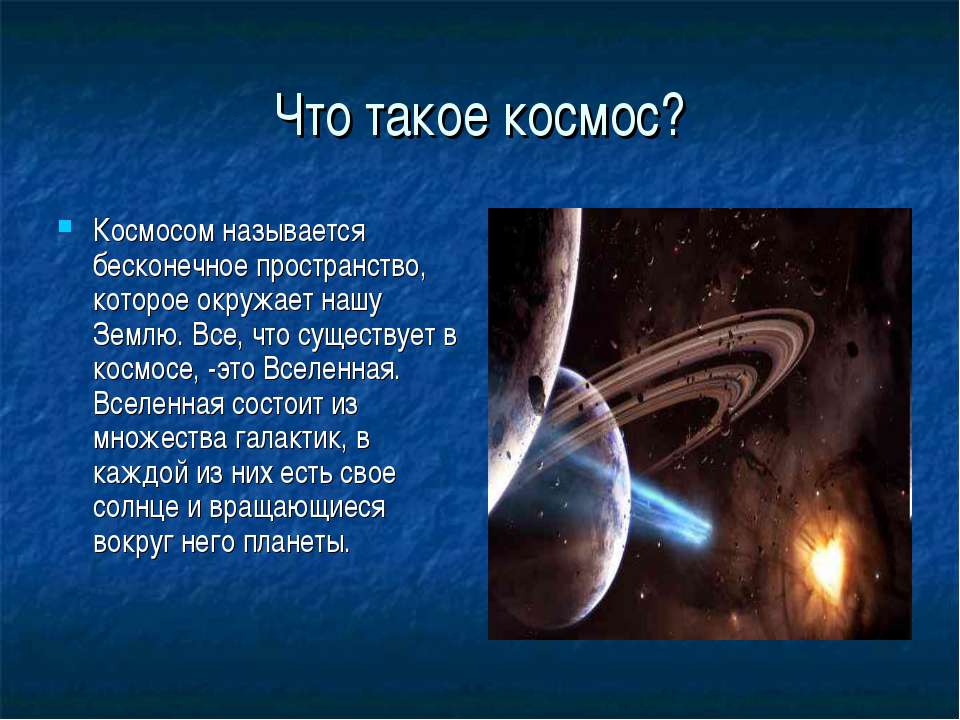 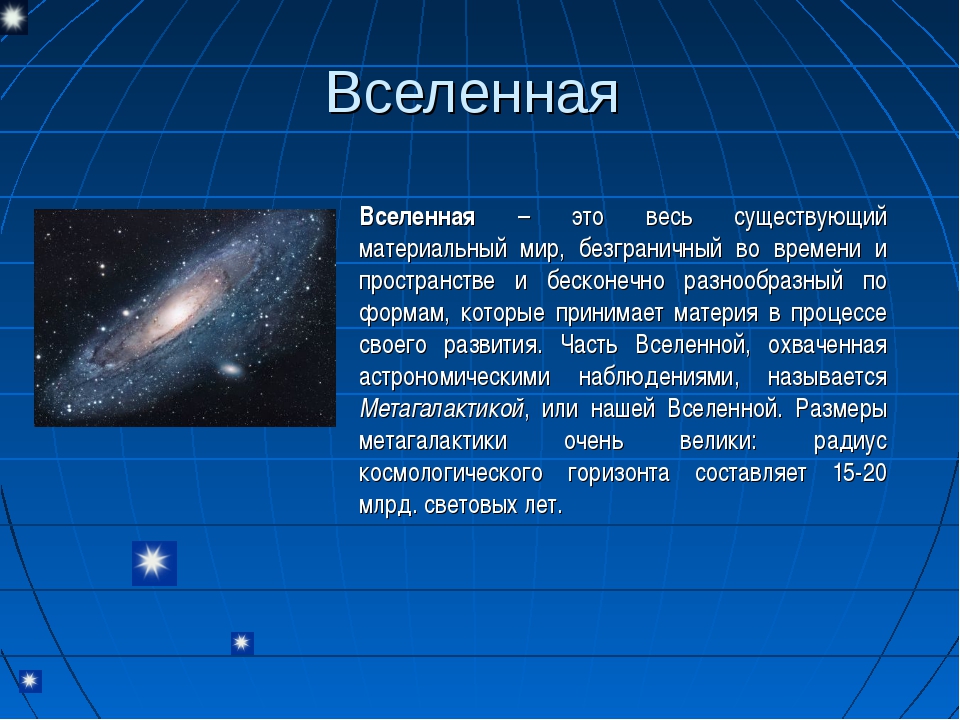 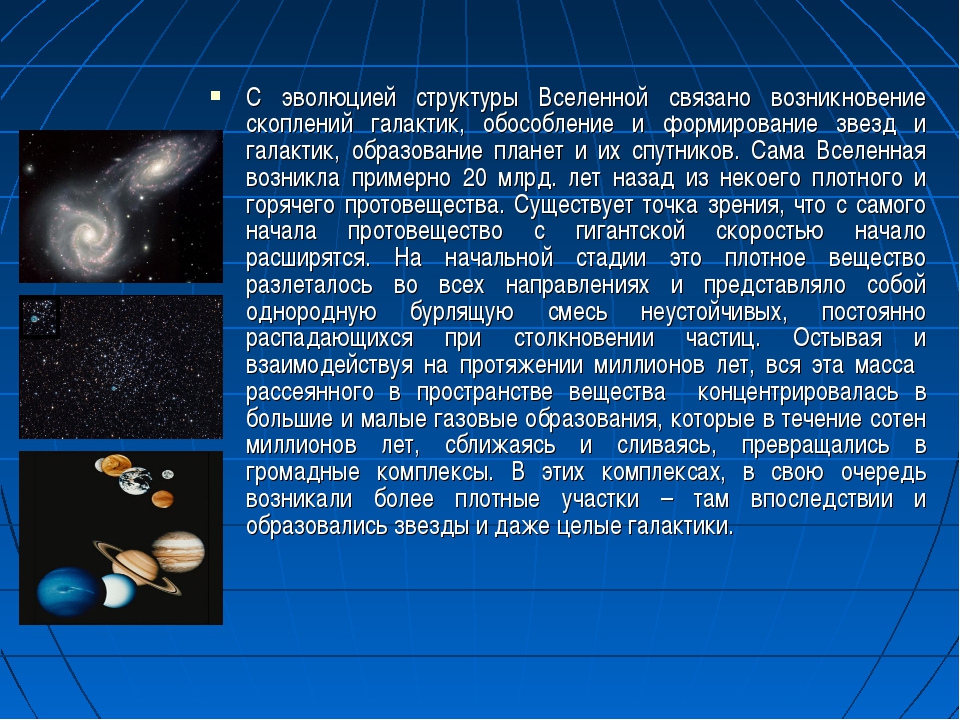 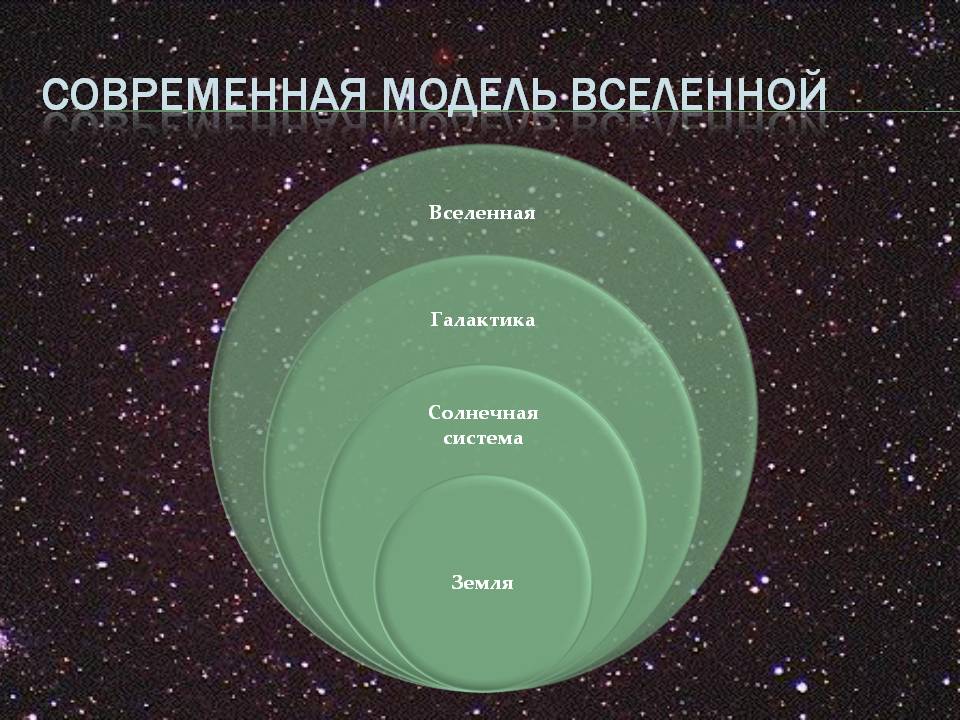 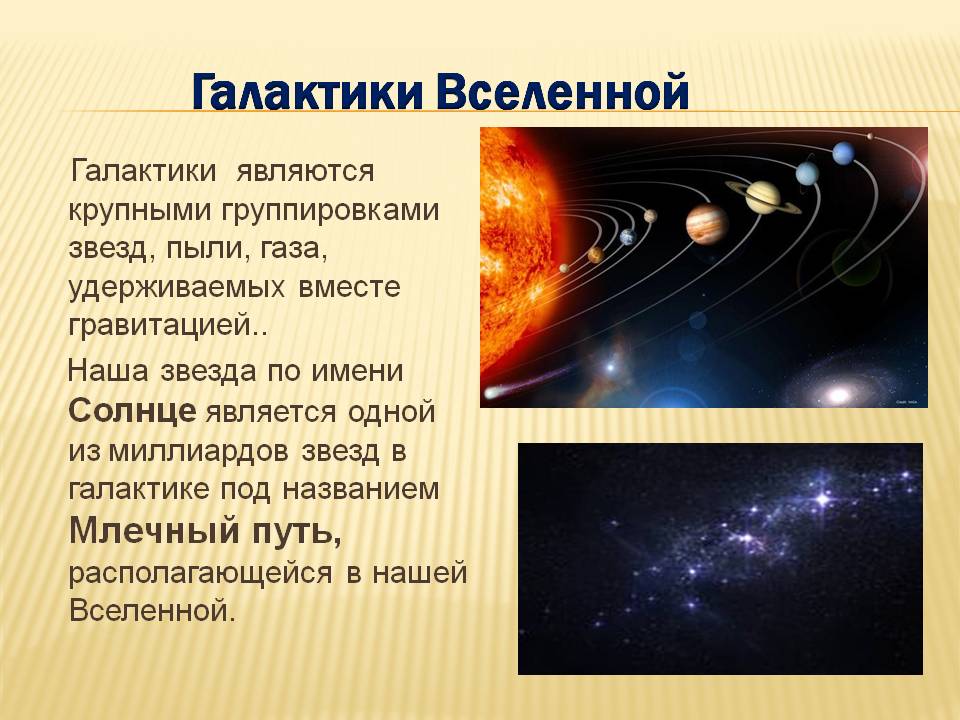 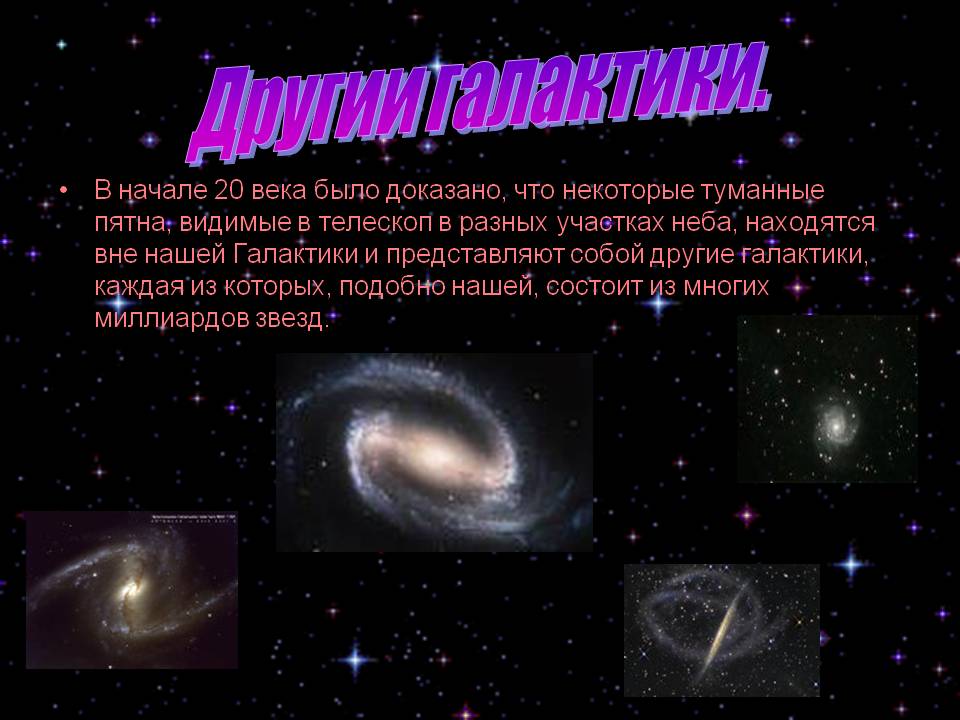 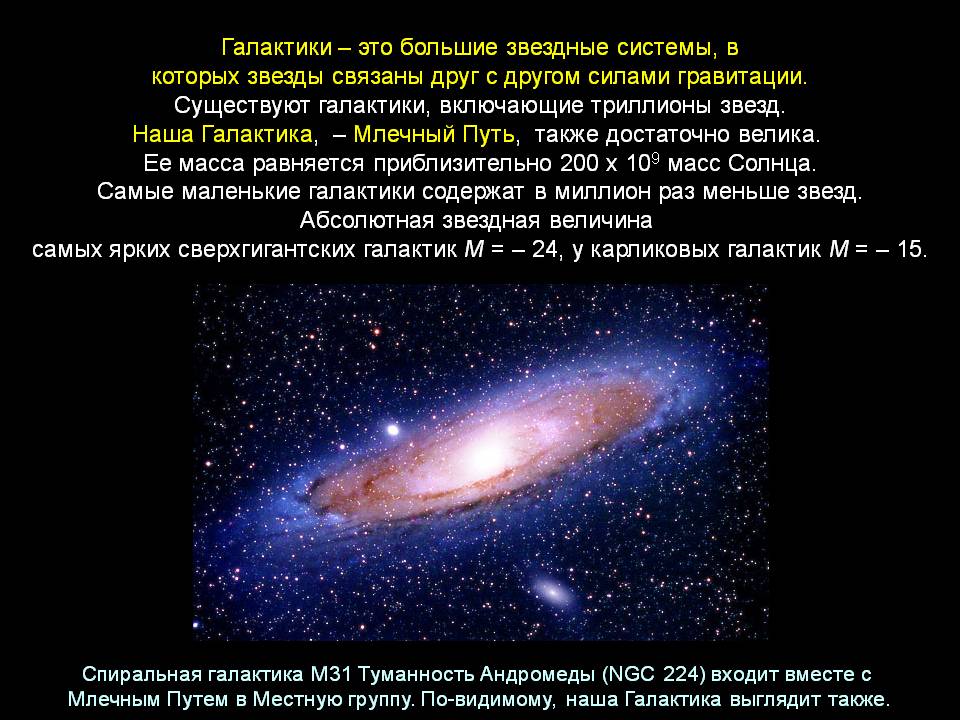 ЗаданиеЗАРИСУЙТЕ В ТЕТРАДИ ПОДРОБНУЮ СХЕМУ НАШЕЙ ГАЛАКТИКИ-МЛЕЧНЫЙ ПУТЬГотовую работу отправляйте  на электронную почту radobenko.sveta@yandex.ruСпасибо.Физика 2 курс. Преподаватель С.А. Радобенко.Тема 8 «Эволюция Вселенной».Добрый день! Уважаемые студенты, предлагаю вашему вниманию теоретический материал по теме 8.1 «Строение и развитие  Вселенной», которая рассчитана на 4 урока. Урок 2.Тема урока: «Строение и происхождение Галактик»Цель урока: познакомиться с развитием взглядов науки на строение атома и атомного ядра.План урока:Повторить теоретический материал по теме «Наша звездная система- Галактика. Другие Галактики»Изучить типы и строение Галактик.Познакомиться с современными научными теориями и гипотезами о происхождении Галактик.План действий:Изучить теорию и составить конспект.Выполнить задание.Литература: А.В. Фирсов Физика для СПО М. Академия 2014https://obuchalka.org/20180622101330/istoriya-dlya-professii-i-specialnostei-tehnicheskogo-estestvenno-nauchnogo-socialno-ekonomicheskogo-profilei-chast-1-artemov-v-v-lubchenkov-u-n-2012.htmlТеоретический материал. ЗаданиеИспользуя теоретический материал составьте схему типов галактикГотовую работу отправляйте  на электронную почту radobenko.sveta@yandex.ruСпасибо.